Pirates of PenzanceSword fights, absurd adventures, blundering policeman, a quirky Major General, improbable paradoxes, and a little bit of tap. This show has everything! The Marshall Civic Players invites teens entering grade 9 through those exiting grade 12 in Summer 2023 to audition for this fun, exciting comedy musical! Auditions May 8 and 10, 2023Franke Center for the Arts*All auditioners should attend Monday auditions and be prepared to attend callbacks on Wednesday. Contact Director Sarah Noah at 989-482-1934 with any questions. Monday, May 8 (7-9pm) - Auditioners should prepare a reading and song from the options in this packet. Music excerpts will be The Opening Pirate Chorus (first three pages) for lower voices and Climbing Over Rocky Mountains (A to C) for higher voices. *This musical was written in 1879 and has a different style than modern musicals. To match the style of this show be prepared to sing in your head voice during your audition. If you’re unsure how to do this, or approach this, we’ll be ready to help! Wednesday, May 10 (7-9pm) - Callbacks We fully expect to need call backs for this production. However, we may not need to call back for all roles. Do not be discouraged if you don’t receive a call back. *Rehearsals for this production will begin Monday, May 22. Important DatesRegular rehearsals for this production are Sunday-Thursday from 7-9pm at the Franke Center for the Arts. *The following are required rehearsals. If these conflict with the actor’s schedule, that must be added to the conflicts list on the audition form. TBD Saturday, June 3 (3 hours) - Stage Combat Workshop & ChoreographyTBD Saturday, June 24 (3 hours) - Stage Combat & Choreography ReviewSunday, July 2 - Set Load InTBD Saturday, July 8 from 12-7pm - Tech Day/Tech RunTBD Sunday, July 9 5:30-10:30 pm - Tech Run*We are debating exactly how to handle Tech Day. Please leave both full days above free. If we do Tech Day on Saturday, we would look to go dark or have our cast party the night before open on July 12. Monday, July 10 - Wednesday, July 12 from 5:30-10:30 pm - Tech WeekJuly 13-15 5:30 pm Call - Performances at 7:30 pmJuly 16 12:30 pm Call  - Performance at 2:30 pm, followed by Strike (full cast required to attend strike until it is complete). Audition Form*Name _______________________________________________________________________*Phone _______________________________________________________________________*Name of Parent/Guardian _______________________________________________________*Emergency Contact Phone ______________________________________________________*E-mail _______________________________________________________________________*Address _____________________________________________________________________Desired role(s) ________________________________ Would you accept any role, if offered? (circle one) 	Yes	NoWhich role(s) would you not accept, if offered? ________________________________________Previous On Stage Experience (Include name of show, part, and location)________________________________________________________________________________________________________________________________________________________________________________________________________________________________________________________________________________________________________________________________________________Do you have any tap dance experience? If so, please describe. Do you have tap shoes?________________________________________________________________________________________________________________________________________________________________________Which of the following areas would you be willing to help with?___ Props	___ Lights	___ Stage Crew	        ___ Set Crew (build/paint)___ Make-up	___ Ushering	___ Costumes	        ___ Bio BoardPlease list any conflicts you may have for the duration of this production. If needed, a separate sheet of paper can be attached/submitted to the production team. *Conflicts not listed will not be honored.Character DescriptionsFrederic (male) - Tenor The romantic lead of the show. He is heroic, innocent, and very naive. Should be well spoken. Frederic is a character that will get lots of laughs because he says absurd things in the most sincere manner. His honor is so strong that it’s completely ridiculous. Mabel (female) - SopranoFemale romantic lead. The sweet and innocent daughter of the Major-General. A bit of a diva, but sweet and funny.Pirate King (male) - BaritoneSwashbuckling pirate. Big, bold, and confident. The actor who plays this role should be inventive, and a bit of a ham. He is fearless and willing to take positive risks. The Pirate King takes command of the stage and really owns it. Be ready to roll some Rrrrrs with this character. Major General Stanley (male) - BaritoneAn older gentleman, he is the father of Mabel and her sisters. An upper class (and VERY quirky) military man. Must be able to convey high class and pretentiousness. This is a highly comedic role. Ruth (female) - ContraltoFrederic’s nurse maid who becomes one of the pirates. She’s an older woman who has tricked Frederic into thinking she’s a great beauty compared to other women. This role requires excellent comedic timing. Energetic and larger than life when on the stage. Samuel (male or female) - BaritoneThe Pirate King’s right-hand man and ship accountant. Bookish and fussy. Has some featured solos. Edith (female) - SopranoOne of Major-General Stanley’s daughters. Bookish and studious. Has some solo singing. Kate (female) - Mezzo-SopranoOne of Major-General Stanley’s daughters. Has some solo singing. Isabel (female) - SopranoOne of Major-General Stanley’s daughters. Has some solo singing. Police Sergeant (male or female) - BassLeader of the band of scaredy-cat police who are pretending to be brave. Bumbling and over-the-top. Daughters of General Stanley (female) - Contraltos and SopranosStrong ensemble singers. Each daughter will have some individuality that distinguishes her from the other daughters. They will develop their characters in conjunction with the director. Some of these daughters may have featured solos. Police Chorus/Constables (male and female) - A band of bumbling, comic policemen who are trying to appear brave in the face of danger, even though they are a bunch of scaredy-cats. The police have funny lines and a chase and fight scene. Pirate Chorus (male and female) - A band of over-the-top rascally pirates who are eager to serve their pirate king. They are involved in funny chase and fight scenes. Some Pirates may have featured solos. ReadingsInstead of monologues each auditioner will choose one of the following readings as part of their audition. After singing your song, tell us which reading you have chosen and which part you want to read. The director will assign others to read with you. Choose a reading that most closely relates to the character you’re interested in. Comedy is key in this show, so be ready to be goofy and over the top for these readings! *Tip - Be sure to read the character descriptions to have an idea how each character might behave. Reading 1: Major General Stanley, Pirate KingThe Major General is plotting a ruse to escape the Pirate King and the band of Pirates. He knows they take kindly to orphans, since they were all orphans themselves. Due to heavy accents and over pronunciations, the following word play happens:General: I ask you, have you ever known what it is to be an orphan? Pirate King: Often! General: Yes, orphan. Have you ever known what it is to be one? Pirate King: I say, often. General: I don't think we quite understand one another. I ask you, have you ever known what it is to be an orphan, and you say "orphan". As I understand you, you are merely repeating the word "orphan" to show that you understand me.Pirate King: I didn't repeat the word often. General: Pardon me, you did indeed. King: I only repeated it once. General: True, but you repeated it. King: But not often. General: Stop! I think I see where we are getting confused. When you said "orphan", did you mean "orphan", a person who has lost his parents, or "often", frequently? Pirate King: Ah! I beg pardon - I see what you mean - frequently. General: Ah! you said "often", frequently. King: No, only once. General: (irritated) Exactly - you said "often", frequently, only once!______________________________________________________________________Reading 2: Ruth, Pirate King, Frederic, SamRuth, Frederic and the Pirate King are trying to decide what will become of Ruth after Frederic leaves the band of pirates. Frederic and the Pirate King are both trying to push the other to take Ruth with them. Ruth: And Ruth, your own Ruth, whom you love so well, and who has won her middle-aged way into your boyish heart, what is to become of her? King: Oh, he will take you with him. (Pushes Ruth towards Frederic).Frederic: Well, Ruth, I feel some difficulty about you. It is true that I admire you very much, but I have been constantly at sea since I was eight years old, and yours is the only woman’s face I have seen during that time. I think it is a sweet face. Ruth: It is – oh, it is! Frederic: I say I think it is; that is my impression. But as I have never had an opportunity of comparing you with other women, it is just possible I may be mistaken. King: True. Frederic: What a terrible thing it would be if I were to marry this innocent person, and then find out that she is, on the whole, plain! King: Oh, Ruth is very well, very well indeed. Sam: Yes, there are the remains of a fine woman about Ruth. Frederic: Do you really think so? Sam: I do. Frederic: Then I will not be so selfish as to take her from you. In justice to her, and in consideration for you, I will leave her behind. (Pushes Ruth towards King).King: No, no (can repeat, and play up), Frederic, this must not be. We are rough men, who lead a rough life, but we are not so utterly heartless as to deprive thee of thy love. I think I am right in saying that there is not one here who would rob thee of this (pause, look at Ruth) inestimable treasure for all the world holds dear. All: (loudly) Not one! King: No, I thought there wasn’t. Keep thy love, Frederic, keep thy love. (Hands her back to Frederic.) Reading 3: Ruth, FredericRuth is trying to convince Frederic to take her away with him and to marry her. As a young man, Frederic has not seen a woman other than Ruth since he was a young child and is asking Ruth if she is beautiful compared to other women. Ruth: Oh, take me with you! I cannot live if I am left behind. Frederic: Ruth, I will be quite candid with you. You are very dear to me, as you know, but I must be circumspect. You see, you are considerably older than I. A lad of twenty-one usually looks for a wife of seventeen. Ruth: A wife of seventeen! You will find me a wife of a thousand! Frederic: No, but I shall find you a wife of forty-seven, and that is quite enough. Ruth, tell me candidly and without reserve: compared with other women – how are you? Ruth: I will answer you truthfully, master – I have a slight cold, but otherwise I am quite well. Frederic: I am sorry for your cold, but I was referring rather to your personal appearance. Compared with other women, are you beautiful? Ruth:: (bashfully) I have been told so, dear master. Frederic: Ah, but lately? Ruth: Oh, no; years and years ago. Frederic: What do you think of yourself? Ruth: It is a delicate question to answer, but I think I am a fine woman. Frederic: That is your candid opinion? Ruth:: Yes, I should be deceiving you if I told you otherwise. Frederic: Thank you, Ruth. I believe you, for I am sure you would not practice on my inexperience. I wish to do the right thing, and if – I say if – you are really a fine woman, your age shall be no obstacle to our union! (Chorus of Girls heard in the distance.) Hark! Surely I hear voices! Who has ventured to approach our all but inaccessible lair? Can it be Custom House? No, it does not sound like Custom House. Ruth: (aside) Confusion! It is the voices of young girls! If he should see them I am lost. ______________________________________________________________________Reading 4: Kate, Isabel, Edith (General Stanley’s Daughters)Kate, Edith, and Isabel, daughters of the Major General, have arrived on a sandy beach, and Frederic and the band of pirates are nearby. They are waiting for their father to catch up and decide to take a swim. The lines below include some funny one liners, so be sure to enunciate and add some inflection so they’re clear. Kate: What a picturesque spot! I wonder where we are! Edith: And I wonder where Papa is. We have left him ever so far behind. Isabel: Oh, he will be here presently! Remember poor Papa is not as young as we are, and we came over a rather difficult country. Kate: But how thoroughly delightful it is to be so entirely alone! Why, in all probability we are the first human beings who ever set foot on this enchanting spot. Isabel: Except the mermaids – it’s the very place for mermaids. Kate: Who are only human beings down to the waist! Edith: And who can’t be said strictly to set foot anywhere. Tails they may, but feet they cannot! Kate: But what shall we do until Papa and the servants arrive with the luncheon? Edith: We are quite alone, and the sea is as smooth as glass. Suppose we take off our shoes and stockings and paddle? All: Yes, yes! The very thing! ______________________________________________________________________Reading 5: Mabel, Police Officer, Sergeant Frederic has asked a band of bumbling police officers for help fighting off the Pirates. However, Frederic has once again become a Pirate, as per his duty. Mabel is explaining the updated information to the police officers, who continue to be confused about the whole scenario and are still scared for their lives. Mabel: Sergeant, approach! Young Frederic was to have led you to death and glory. Police: That is not a pleasant way of putting it. Mabel: No matter; he will not so lead you, for he has allied himself once more with his old associates. Police: He has acted shamefully! Mabel: You speak falsely. You know nothing about it. He has acted nobly. Police: He has acted nobly! Mabel: Dearly as I loved him before, his heroic sacrifice to his sense of duty has endeared him to me tenfold. He has done his duty. I will do mine. Go ye and do yours. Exit MABEL. Police:  Right oh! Serg: This is perplexing. Police:  We cannot understand it at all. Serg:  Still, as he is actuated by a sense of duty – Police:  That makes a difference, of course. At the same time, we repeat, we cannot understand it at all. Serg:  No matter. Our course is clear: we must do our best to capture these pirates alone. It is most distressing to us to be the agents whereby our erring fellow-creatures are deprived of that liberty which is so dear to us all – but we should have thought of that before we joined the force. Police:   We should! Serg:  It is too late now! Police:   It is!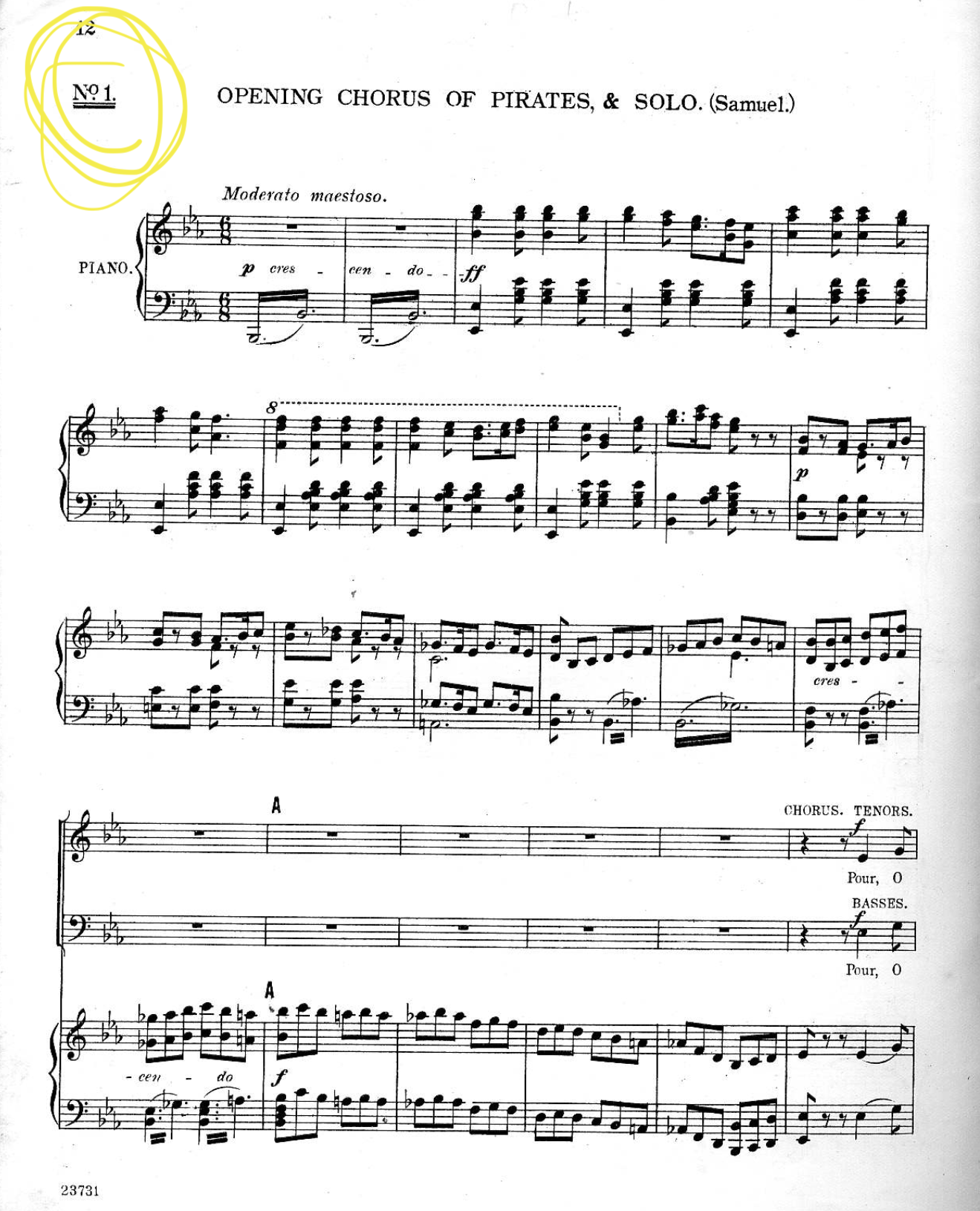 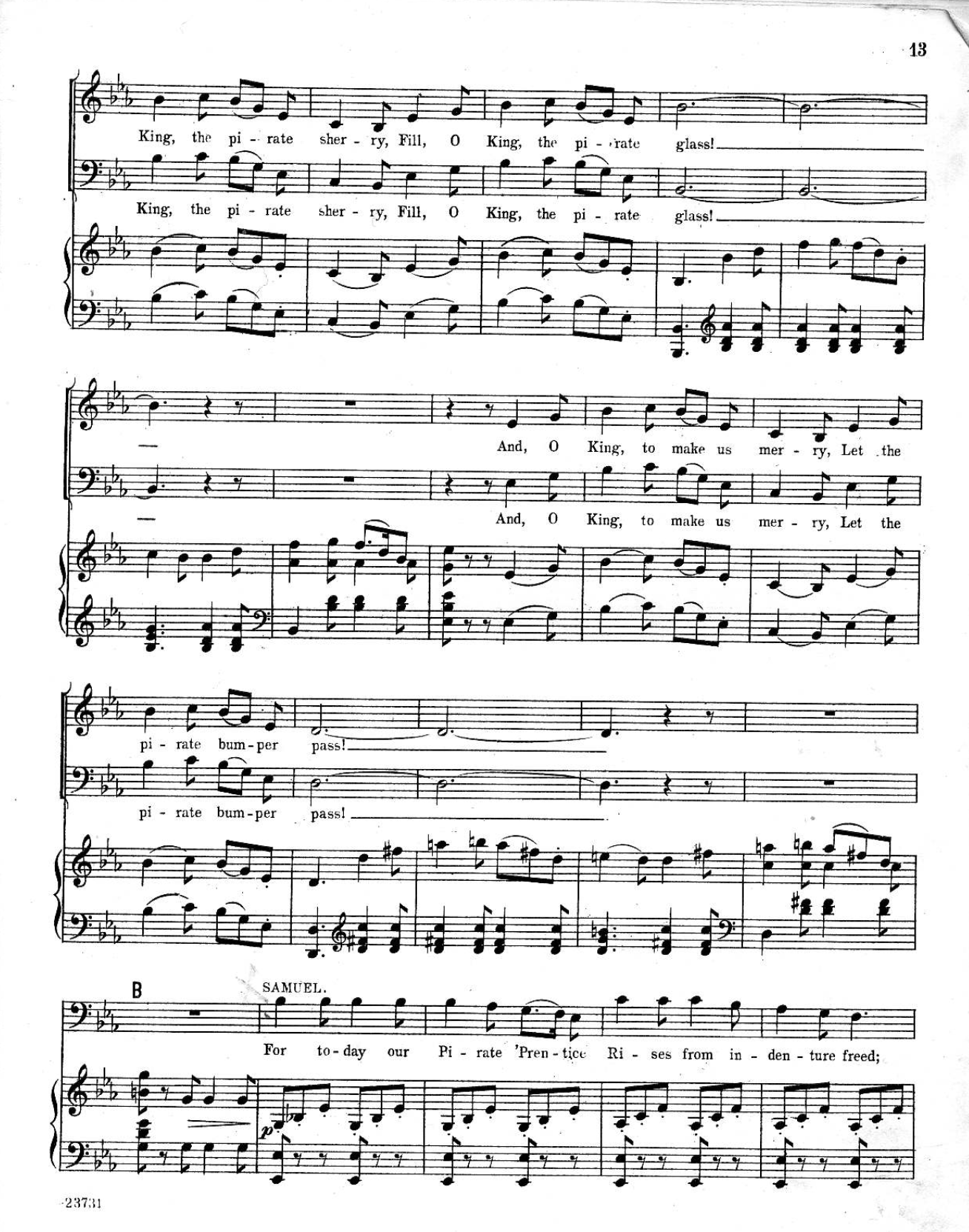 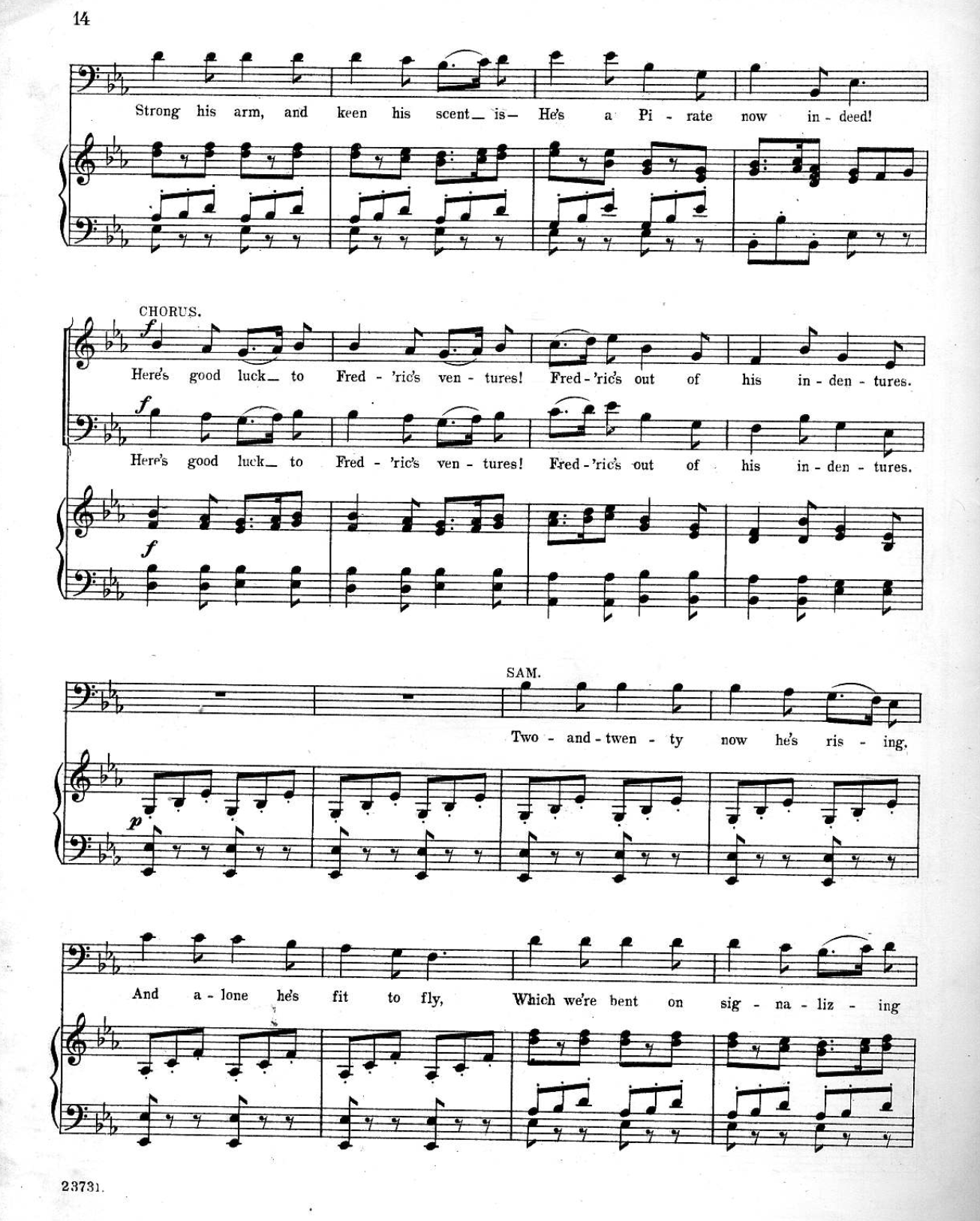 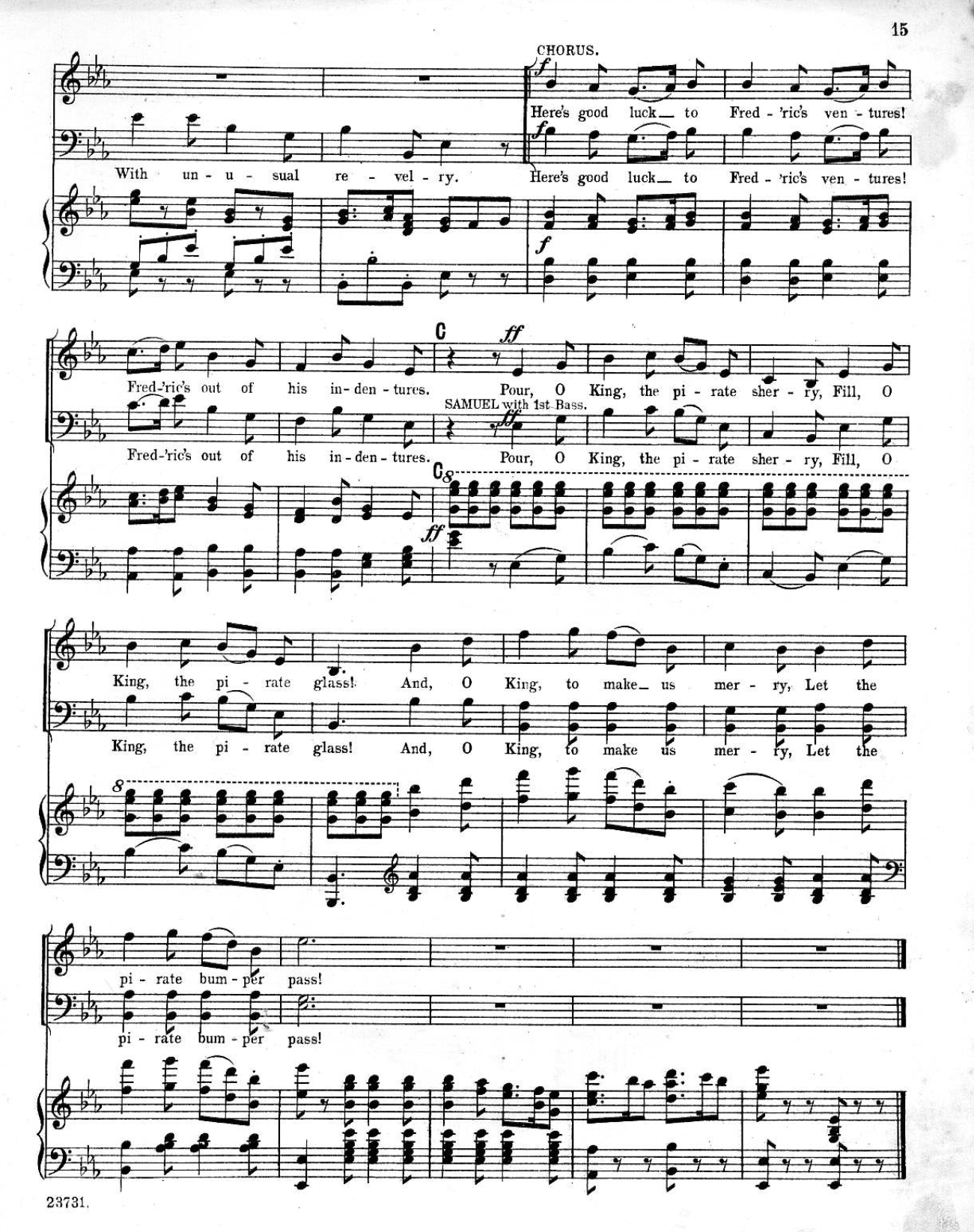 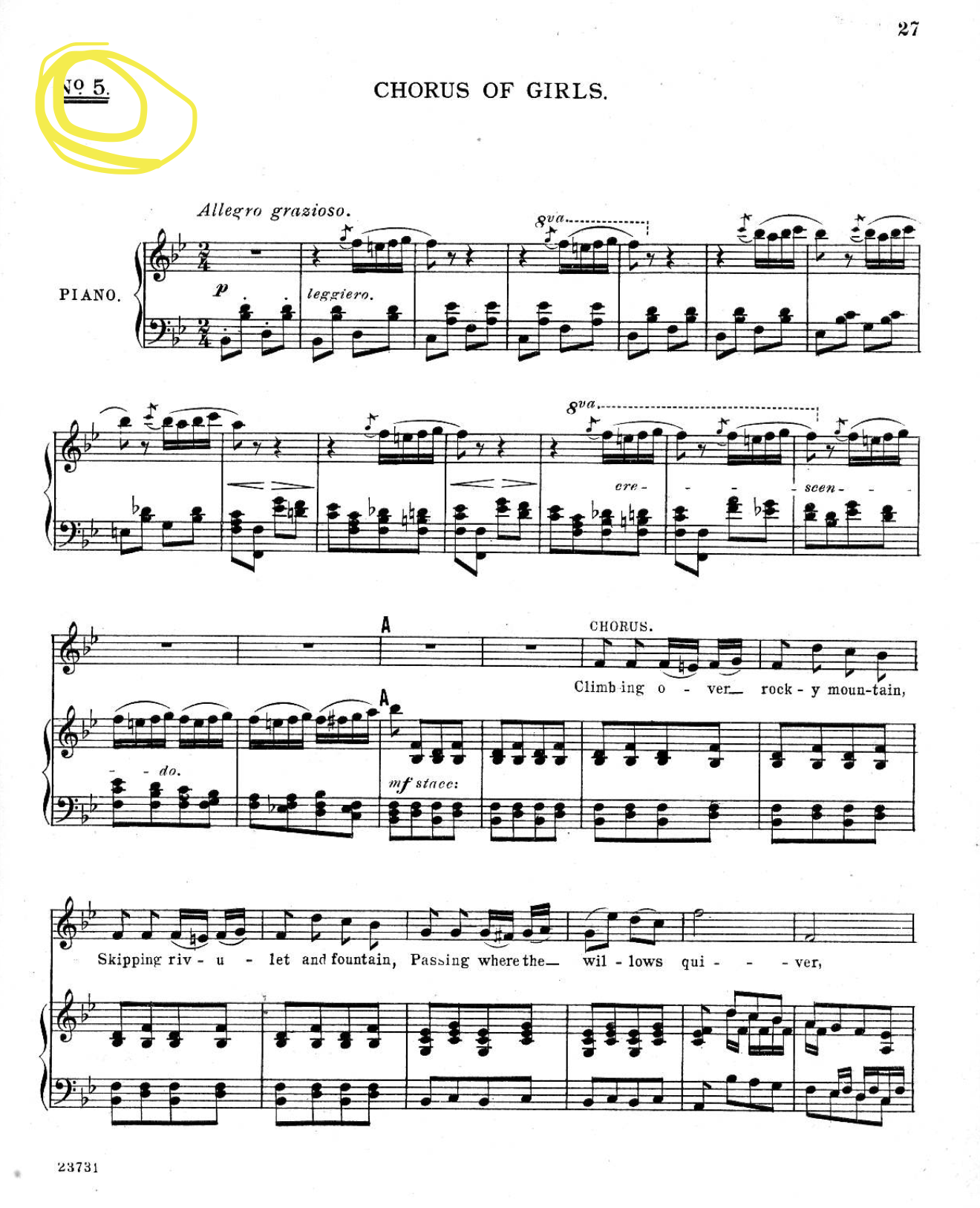 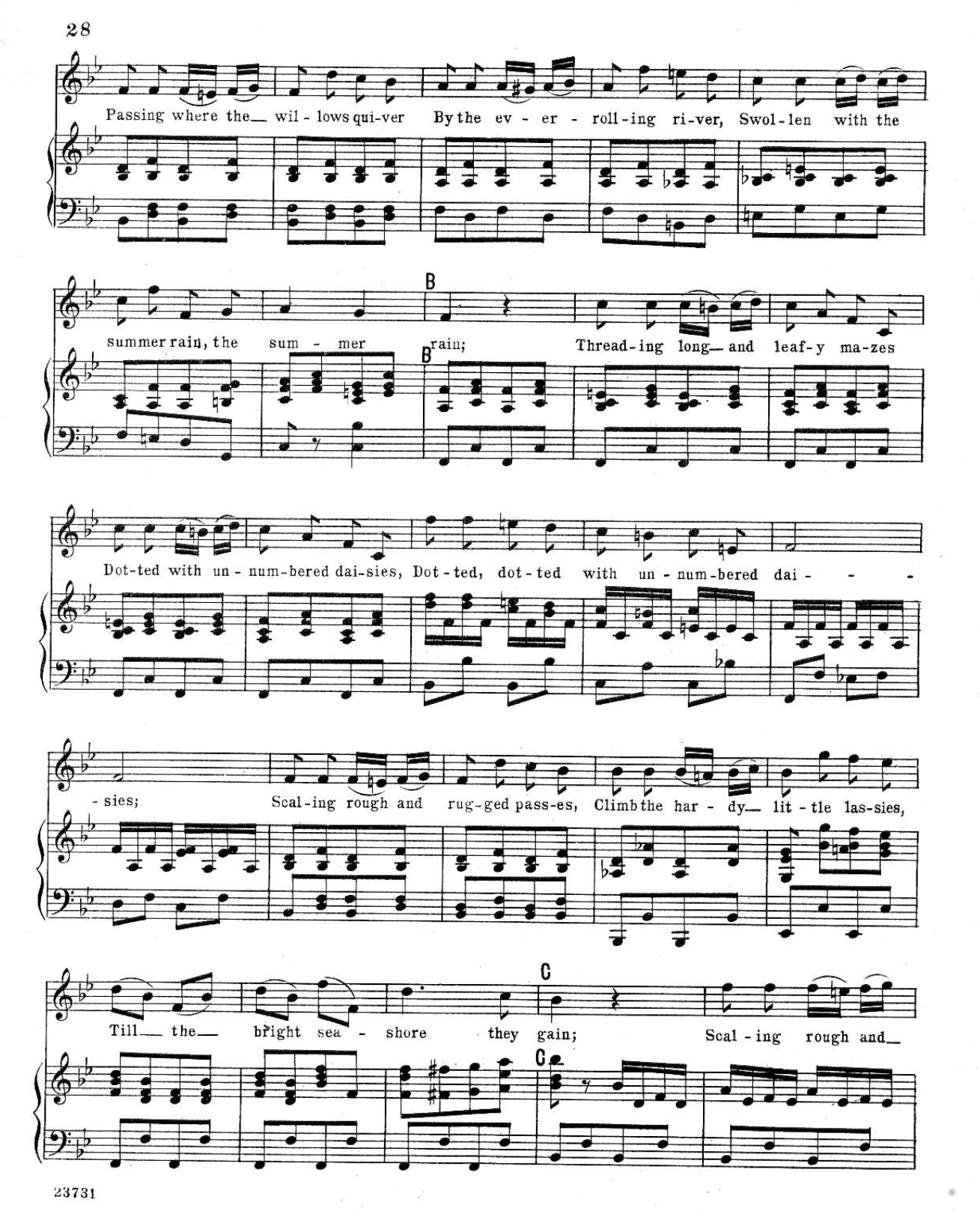 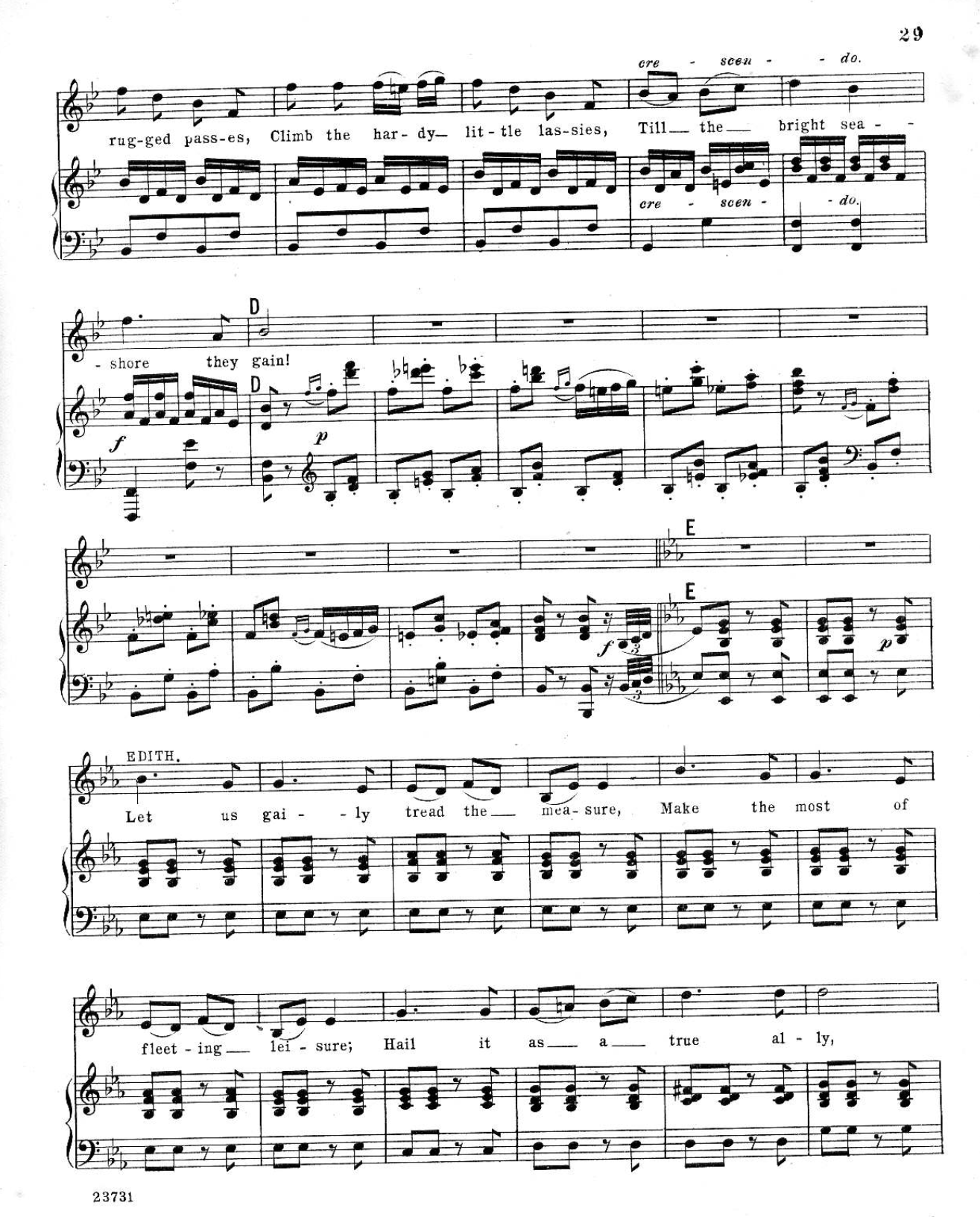 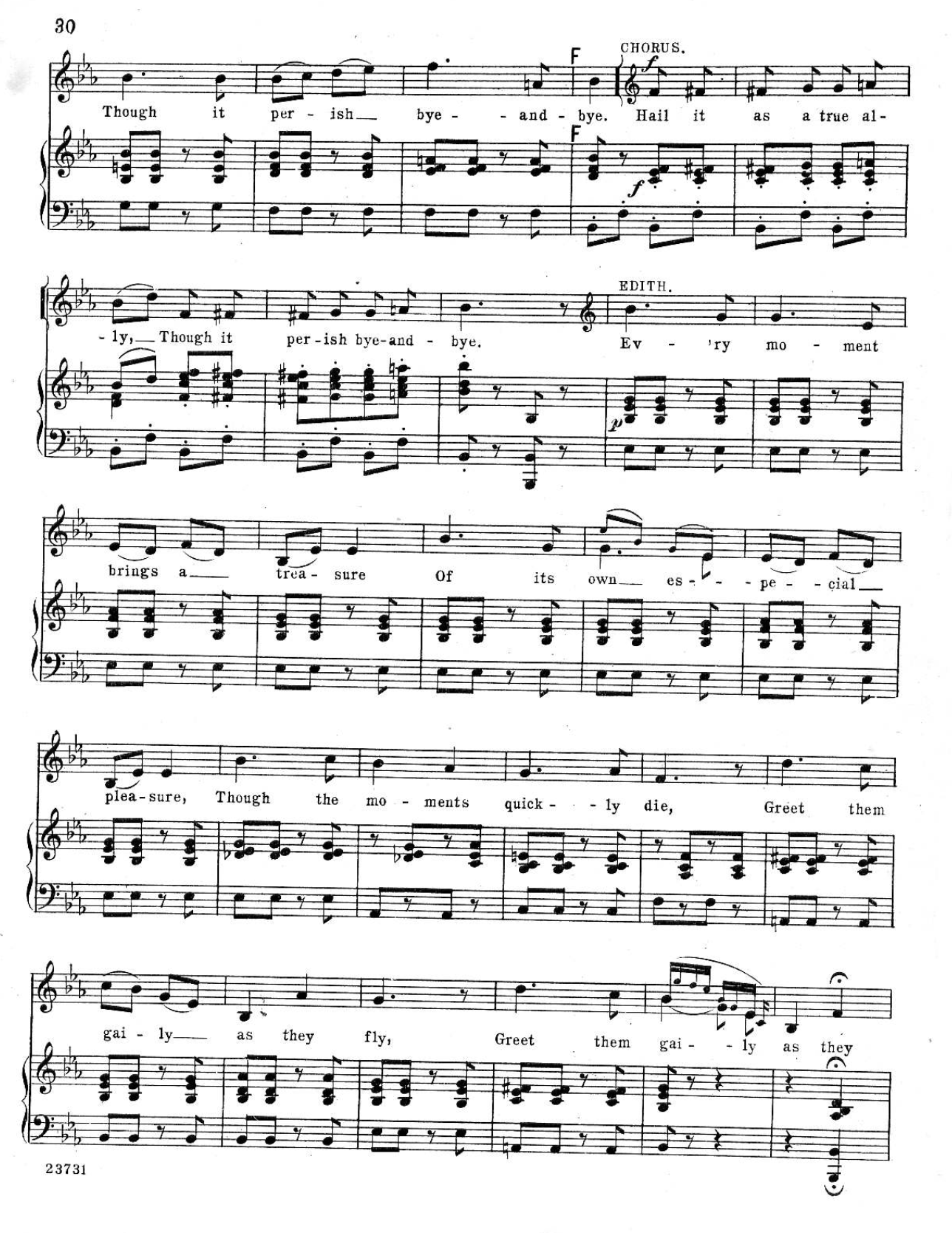 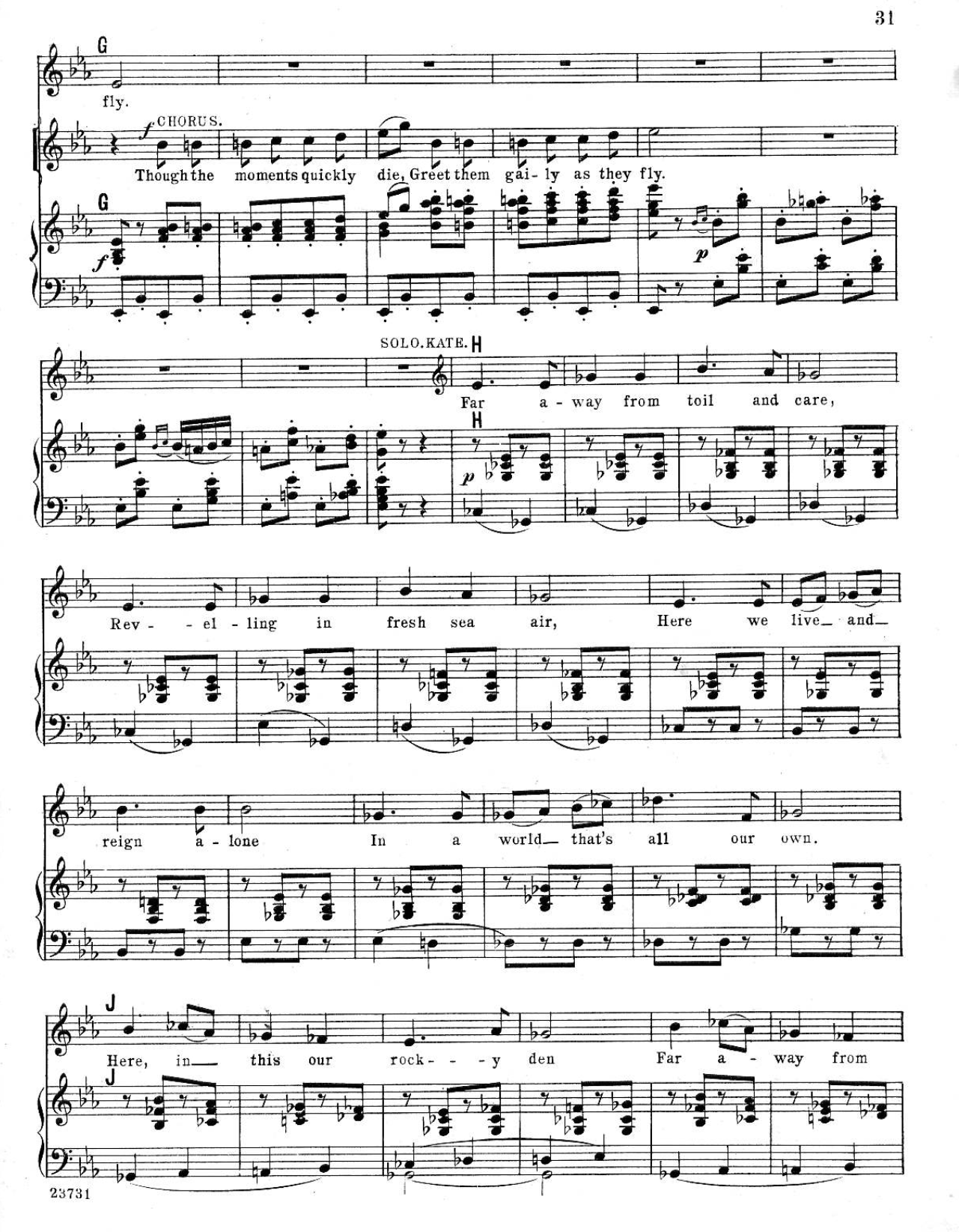 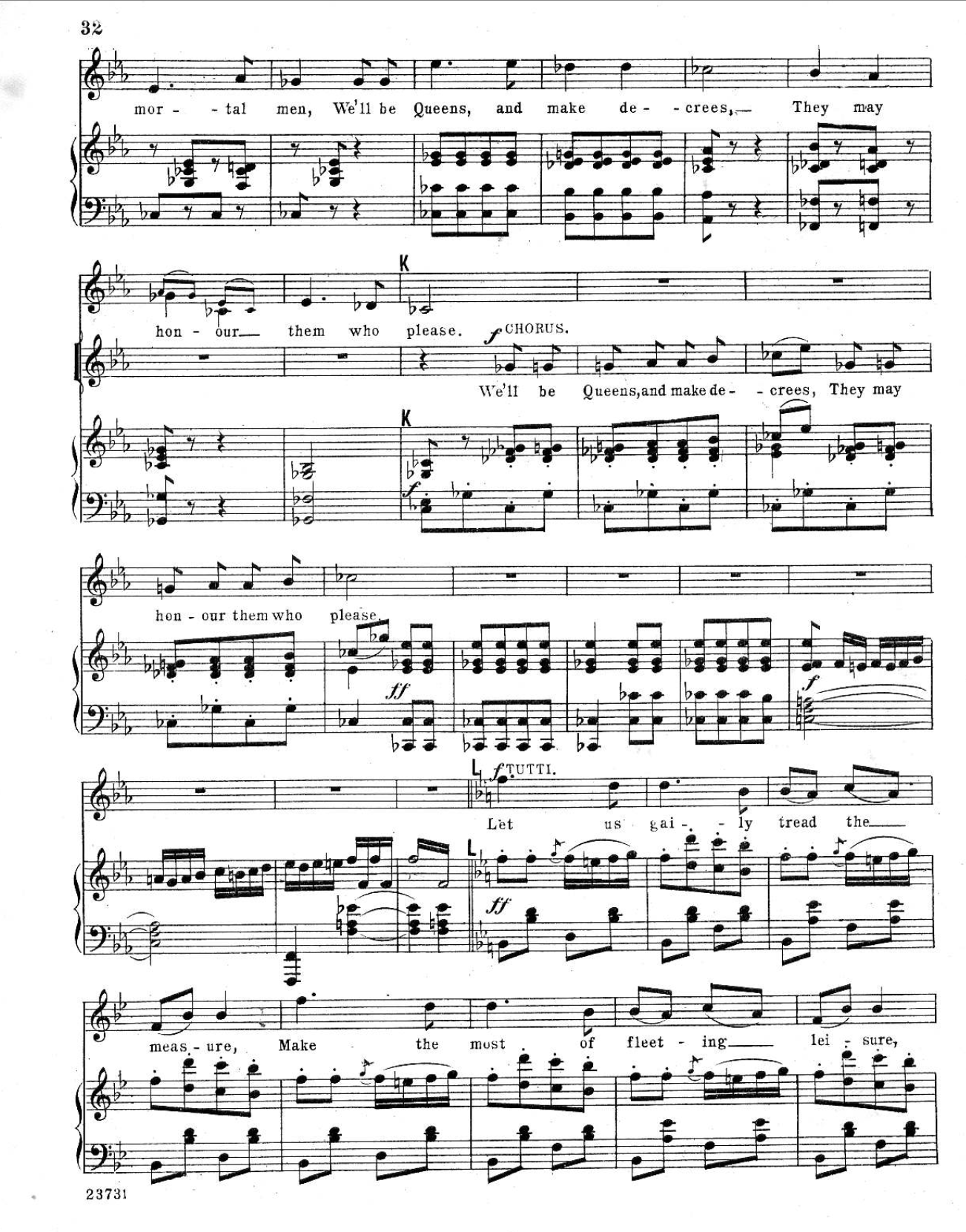 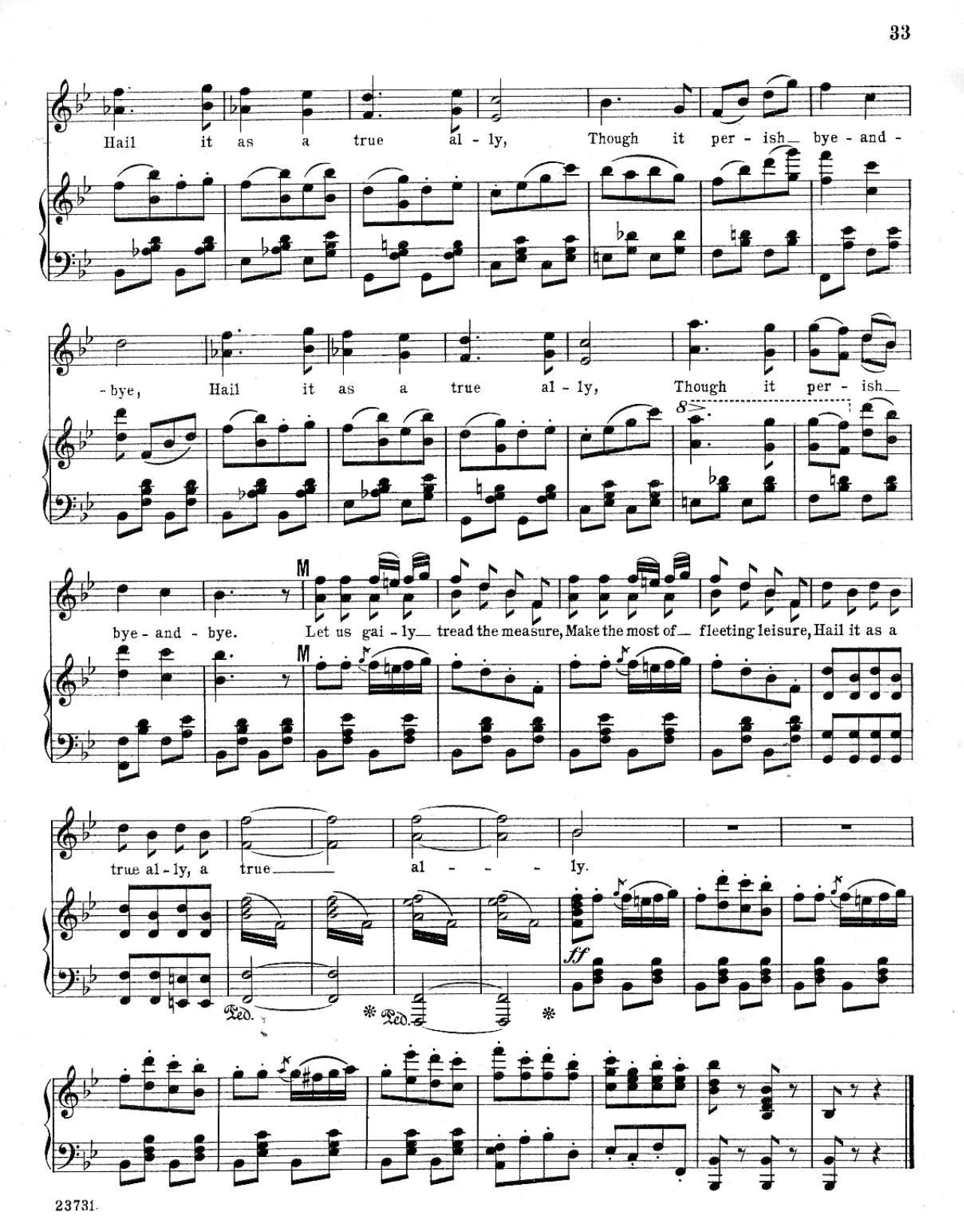 